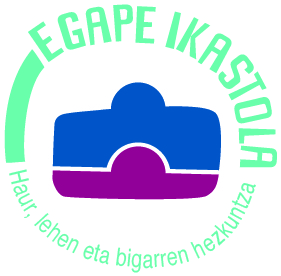 IKASTETXETIK IRTETEKO EGIAZTAGIRIA/ JUSTIFICANTE DE SALIDA DEL CENTROIKASLEAREN IZEN-ABIZENA/NOMBRE Y APELLIDOS DEL ALUMNO O ALUMNA: …………………………………………………………………………………………………………………………………………………MAILA ETA TALDEA/CURSO Y GRUPO: ……………………………………………………………………………………..EGUNA ETA ORDUA (ORDU TARTEAK) /FECHA Y FRANJA HORARIA: ……………………………………………………………………………………………………………………………………………………………………………………………..ZERGATIA/MOTIVO: …………………………………………………………………………………………………………………… …………………………………………………………………………………………………………………………………………………………………………………………………………………………………………………………………………………………………………Oharra: Izenpetzen duenak bere gain hartzen du ordu edo ordu-tarte horretan ikaslearen ardura ondorio guztietarako.Aviso: El o la firmante asume la responsabilidad del alumno o alumna a todos los efectos durante la franja horariaAITA/AMA/ARDURADUNAREN IZENA ETA ABIZENA:NOMBRE Y APELLIDOS DE LA MADRE, PADRE O TUTOR-TUTORA:…………………………………………………………………………………………………………………………………………Izpta./Fdo.Urnieta, 202…..eko, …………..aren ……..an(-ean)En Urnieta, a ……… de………………..de 202……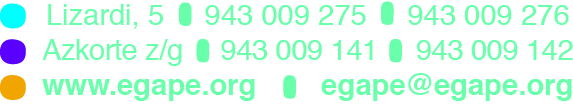 